Settembre 2022COMMERCIO CON L’ESTEROE PREZZI ALL’IMPORTA settembre 2022 si stima una crescita congiunturale per le esportazioni (+1,6%) e una flessione per le importazioni (-1,7%). L’aumento su base mensile dell’export è dovuto all’incremento delle vendite verso i mercati extra Ue (+6,0%), mentre le esportazioni verso l’area Ue sono in diminuzione (-2,2%).Nel terzo trimestre del 2022, rispetto al precedente, l’export cresce del 2,7%, l’import del 7,5%.A settembre 2022, l’export cresce su base annua del 21,6% in termini monetari e del 2,1% in volume. La crescita dell’export in valore è più sostenuta verso i mercati extra Ue (+27,2%) rispetto all’area Ue (+17,1%). L’import in valore registra un incremento tendenziale del 40,4% – molto più intenso per l’area extra Ue (+59,0%) rispetto all’area Ue (+25,2%) – mentre in volume resta sostanzialmente invariato (-0,5%).Tra i settori che contribuiscono maggiormente all’aumento tendenziale dell’export si segnalano: articoli farmaceutici, chimico-medicinali e botanici (+36,2%), macchinari e apparecchi (+13,9%), metalli di base e prodotti in metallo, esclusi macchine e impianti (+15,5%) e prodotti alimentari, bevande e tabacco (+19,8%).Su base annua, i paesi che forniscono i contributi maggiori all’incremento dell’export nazionale sono: Stati Uniti (+48,6%), Francia (+18,8%), Germania (+14,8%) e paesi OPEC (+49,1%). Si accentua la flessione dell’export verso la Russia (-34,6%) e diminuiscono anche le vendite verso il Belgio (-5,7%). Nei primi nove mesi del 2022, la crescita tendenziale delle esportazioni (+21,1%) è dovuta in particolare all’aumento delle vendite di articoli farmaceutici, chimico-medicinali e botanici (+45,8%), metalli di base e prodotti in metallo, esclusi macchine e impianti (+20,2%), prodotti petroliferi raffinati (+100,6%), sostanze e prodotti chimici (+24,3%) e prodotti alimentari, bevande e tabacco (+18,6%).A settembre 2022 il disavanzo commerciale è pari a -6.454 milioni di euro, a fronte di un avanzo di 1.440 milioni dello stesso mese del 2021. Il deficit energetico raggiunge, in valore assoluto, i 12.435 milioni (era  -4.529 milioni un anno prima) ma l’avanzo nell’interscambio di prodotti non energetici, pari a 5.982 milioni, è elevato e sul livello di settembre 2021 (5.969 milioni). Nel mese di settembre 2022 i prezzi all’importazione crescono dello 0,1% su base mensile e del 20,3% su base annua (era +21,5% ad agosto).Si comunica che i dati del 2021 del commercio con l’estero sono stati resi definitivi. Contestualmente sono stati revisionati anche i dati dei primi tre mesi del 2022. L’entità delle revisioni è riportata nell’apposita sezione del comunicato. La banca dati on line www.coeweb.istat.it è stata aggiornata per quanto riguarda i dati grezzi, le serie destagionalizzate e i numeri indice.  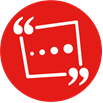 FIGURA 1. FLUSSI COMMERCIALI CON L’ESTERO Gennaio 2017 - settembre 2022, dati mensili e medie mobili a tre mesi, dati destagionalizzati e saldi in miliardi di euroFIGURA 2. ESPORTAZIONI E IMPORTAZIONI CON L’AREA Ue27 Gennaio 2017 - settembre 2022, dati mensili e medie mobili a tre mesi, dati destagionalizzati in miliardi di euroFIGURA 3. ESPORTAZIONI E IMPORTAZIONI CON L’AREA extra Ue27Gennaio 2017 - settembre 2022, dati mensili e medie mobili a tre mesi, dati destagionalizzati in miliardi di euroFIGURA 4. FLUSSI COMMERCIALI CON L’ESTERO, VARIAZIONI PERCENTUALI TENDENZIALIGennaio 2018 - settembre 2022, dati grezzi FIGURA 5. PREZZI ALL’IMPORTAZIONE, VARIAZIONI PERCENTUALI TENDENZIALIGennaio 2018 – settembre 2022, (base 2015=100) Commercio con l’esteroPRODOTTI ESPORTATI E IMPORTATIPROSPETTO 1. ESPORTAZIONI, IMPORTAZIONI E SALDI DELLA BILANCIA COMMERCIALE
Settembre 2022, variazioni percentuali congiunturali e tendenziali e saldi in milioni di euroPROSPETTO 2. ESPORTAZIONI, IMPORTAZIONI E SALDI DELLA BILANCIA COMMERCIALE SECONDO I RAGGRUPPAMENTI PRINCIPALI DI INDUSTRIE Settembre 2022, variazioni percentuali congiunturali e tendenziali e saldi in milioni di euroA settembre 2022, la crescita congiunturale dell’export (+1,6%) interessa tutti i raggruppamenti principali di industrie, a eccezione dell’energia (-10,1%), ed è trainata principalmente dall’aumento delle vendite di beni strumentali (+4,3%). La flessione su base mensile dell’import (-1,7%) riguarda tutti i i raggruppamenti, a esclusione dell’energia in aumento del 4,2%; a contribuire alla flessione sono in particolare i beni intermedi (-6,3%). FIGURA 6. GRADUATORIA DEI SETTORI DI ATTIVITÀ ECONOMICA SECONDO I CONTRIBUTI ALL’EXPORTSettembre 2022, contributi alla variazione in punti percentuali e variazioni percentuali tendenziali (a)FIGURA 7. GRADUATORIA DEI SETTORI DI ATTIVITÀ ECONOMICA SECONDO I CONTRIBUTI ALL’IMPORTSettembre 2022, contributi alla variazione in punti percentuali e variazioni percentuali tendenziali (a)(a) Limitatamente ai settori la cui quota sull’export (import) per l’anno 2021 è superiore all’1,5%.Abbreviazioni dei settori di attività economica: Metalli=Metalli di base e prodotti in metallo, esclusi macchine e impianti; Altri mezzi trasporto=Mezzi di trasporto (escl. autoveicoli); Macchinari=Macchinari e apparecchi n.c.a.; Carta-stampa=Carta e prodotti di carta; prodotti della stampa e della riproduzione di supporti registrati; Chimica=Sostanze e prodotti chimici; Minerali non metalliferi=Altri prodotti della lavorazione di minerali non metalliferi; Altra manifattura=Articoli sportivi, giochi, strum. musicali, preziosi, strum. medici e altri prodotti n.c.a.; Gomma-plastica=Articoli in gomma e materie plastiche; Pelletteria=Articoli in pelle (escluso abbigliamento) e simili; Abbigliamento=Articoli di abbigliamento (anche in pelle e in pelliccia); Tessili=Prodotti tessili; Agricoltura=Prodotti dell'agricoltura, della silvicoltura e della pesca; Elettronica=Computer, apparecchi elettronici e ottici; Raffinazione=Coke e prodotti petroliferi raffinati; Alimentari=Prodotti alimentari, bevande e tabacco; Farmaceutica=Articoli farmaceutici, chimico-medicinali e botanici.PAESI PARTNER NEL COMMERCIO ESTEROFIGURA 8. PRINCIPALI PARTNER COMMERCIALI: GRADUATORIA DEI PAESI SECONDO I CONTRIBUTI ALL’ EXPORT    Settembre 2022, contributi alla variazione in punti percentuali e variazioni percentuali tendenziali (a)FIGURA 9. PRINCIPALI PARTNER COMMERCIALI: GRADUATORIA DEI PAESI SECONDO I CONTRIBUTI ALL’ IMPORT    Settembre 2022, contributi alla variazione in punti percentuali e variazioni percentuali tendenziali (a)(a) Limitatamente ai paesi la cui quota sull’export (import) per l’anno 2021 è superiore all’1%.ANALISI PER PRODOTTO E PAESESulla base delle elaborazioni allegate al presente comunicato nel file “Grafici aggiuntivi commercio estero”, risulta che la crescita tendenziale dell’export è spiegata per 2,0 punti percentuali dall’incremento delle vendite di articoli farmaceutici, chimico-medicinali e botanici verso gli Stati Uniti. Un ulteriore contributo positivo di 1,3 punti percentuali deriva dall’incremento delle vendite di mezzi di trasporto, autoveicoli esclusi, verso i paesi OPEC e di macchinari e apparecchi n.c.a. verso Germania e Stati Uniti. All’opposto, il calo delle vendite di articoli farmaceutici, chimico-medicinali e botanici verso Belgio e Germania e di macchinari e apparecchi n.c.a. verso Russia e Cina apporta un contributo negativo di 0,8 punti percentuali. L’incremento degli acquisti di gas naturale dai paesi OPEC, petrolio greggio dalla Russia, energia elettrica, gas, vapore e aria condizionata dalla Francia e prodotti petroliferi raffinati dai paesi OPEC spiega per 7,3 punti percentuali la crescita tendenziale dell’import. All’opposto, il calo degli acquisti di gas naturale dalla Russia apporta un contributo negativo di 0,7 punti percentuali.VALORI MEDI UNITARI E VOLUMI ALL’EXPORT E ALL’IMPORTFIGURA 10. VALORI MEDI UNITARI E VOLUMI 
Gennaio 2018 - settembre 2022, variazioni percentuali tendenziali (base 2015=100)A settembre 2022, si registra un ampio aumento tendenziale dei valori medi unitari sia all’export (+19,0%) sia all’import (+41,0%). I volumi scambiati crescono del 2,1% per le esportazioni e diminuiscono dello 0,5% per le importazioni.PROSPETTO 3. VALORI MEDI UNITARI E VOLUMI PER AREA UE27, EXTRA UE27 E MONDO
Settembre 2022, variazioni percentuali tendenziali (base 2015=100)PROSPETTO 4. VALORI MEDI UNITARI E VOLUMI SECONDO I RAGGRUPPAMENTI PRINCIPALI DI INDUSTRIESettembre 2022, variazioni percentuali tendenziali (base 2015=100)L’aumento tendenziale dei valori medi unitari dell’export è dovuto alla crescita rilevata per i paesi sia dell’area Ue (+16,5%) sia dell’area extra Ue (+22,3%); per l’import, pur interessando entrambi i mercati, l’aumento è molto più marcato per gli acquisti dai paesi extra Ue (+64,5%). La crescita su base annua dei valori medi unitari dei prodotti energetici si conferma molto sostenuta, sia all’export (+54,1%), sia soprattutto all’import (+144,3%).Prezzi all’importazionePROSPETTO 5. INDICI DEI PREZZI ALL’IMPORTAZIONE PER RAGGRUPPAMENTO PRINCIPALE DI INDUSTRIESettembre 2022, variazioni percentuali congiunturali e tendenziali (base 2015=100)A settembre 2022 i prezzi all’importazione dei beni di consumo aumentano, rispetto al mese precedente, dello 0,3% nel complesso (+0,5% Area euro, +0,2% Area non euro); su base annua, crescono del 9,0% per il mercato totale, sintesi di incrementi dell’8,8% per l’Area euro e del 9,1% per l’Area non euro.I prezzi all’importazione dei beni strumentali aumentano nel complesso dello 0,6% su base mensile (+0,7% Area euro, +0,6% Area non euro); in termini tendenziali crescono del 5,4% (+4,7% Area euro, +6,5% Area non euro). Per quanto riguarda i beni intermedi, i prezzi all’importazione segnano, nel complesso, una diminuzione congiunturale dello 0,4% (-0,5% Area euro, -0,3% Area non euro). Su base annua, i prezzi crescono del 14,3% per il mercato totale (+14,0% Area euro, +14,5% Area non euro).settori di attività economicaFIGURA 11. PREZZI ALL’IMPORTAZIONE PER SETTORE DI ATTIVITÀ ECONOMICASettembre 2022, variazioni percentuali tendenziali (base 2015=100)Codifiche dei settori di attività economica:  CA - Industrie alimentari, bevande e tabacco; CB - Industrie tessili, abbigliamento, pelli e accessori; CC - Industria del legno, della carta e stampa; CD - Fabbricazione di coke e prodotti petroliferi raffinati; CE - Fabbricazione di prodotti chimici; CF - Produzione di prodotti farmaceutici di base e preparati farmaceutici; CG - Fabbricazione di articoli in gomma e materie plastiche, altri prodotti della lavorazione di minerali non metalliferi; CH - Metallurgia e fabbricazione di prodotti in metallo (esclusi macchine e impianti); CI - Fabbricazione di computer, prodotti di elettronica e ottica, apparecchi elettromedicali, apparecchi di misurazione e orologi; CJ - Fabbricazione di apparecchiature elettriche e apparecchiature per uso domestico non elettriche; CK - Fabbricazione di macchinari e attrezzature n.c.a.; CL - Fabbricazione di mezzi di trasporto; CM - Altre industrie manifatturiere, riparazione e installazione di macchine e apparecchiature.I prezzi all’importazione segnano incrementi tendenziali in tutti i settori manifatturieri, a esclusione di quello della produzione di prodotti farmaceutici di base e preparati farmaceutici con riguardo all’Area non euro (-0,3%). Gli incrementi più elevati interessano fabbricazione di coke e prodotti petroliferi raffinati (+32,6% Area euro, +39,7% Area non euro), industria del legno, della carta e stampa (+28,8% Area euro, +24,0% Area non euro), fabbricazione di prodotti chimici (+16,2% Area euro, +16,7% Area non euro) e industrie alimentari, bevande e tabacco (+15,4% Area euro, +16,4% Area non euro).PROSPETTO 6/a. ESPORTAZIONI E IMPORTAZIONI DI MERCI IN VALORESettembre 2022, revisioni delle variazioni percentuali, differenze in punti percentualiCon la revisione dei dati del commercio estero per l’anno 2021, le variazioni percentuali sul 2020 passano da           +18,2% a +19,2% per l’export e da +26,4% a +28,7% per l’import. Il valore del saldo annuale per l’anno 2021 è rivisto da 44.192 milioni di euro nella stima provvisoria a 40.334 milioni di euro in quella finale.Quest’anno, si rendono contestualmente disponibili anche i dati revisionati per i primi tre mesi del 2022, che sostituiscono quelli precedentemente diffusi. Con la revisione dei dati dei primi tre mesi del 2022, le variazioni percentuali del primo trimestre 2022, rispetto al primo trimestre 2021, passano da +22,9% a +22,0% per l’export e da +42,9% a +42,8% per l’import. Il valore del saldo per lo stesso periodo passa da -7.122 milioni di euro a -8.752 milioni di euro.Per il 2021, le revisioni – che interessano tutti i flussi intra ed extra Ue e risultano più ampie rispetto a quelle usualmente registrate in occasione della revisione annuale dei dati – sono dovute, principalmente, alla rettifica dei dati puntuali di importazione del gas naturale allo stato gassoso e all’inclusione delle dichiarazioni Intrastat trasmesse in ritardo rispetto alle scadenze mensili prefissate (Prospetto 6/b). Con riguardo ai primi tre mesi del 2022, la revisione per i flussi extra Ue riguarda soltanto il gas naturale allo stato gassoso, mentre per i flussi intra Ue si tratta di una revisione intermedia che interessa tutte le merci.PROSPETTO 6/b. ESPORTAZIONI E IMPORTAZIONI DI MERCI IN VALORE PER AREA UE27, EXTRA UE27 E MONDO. REVISIONI PERCENTUALI DEI VALORIGennaio 2021 – marzo 2022, valori percentualiRelativamente alla revisione dei dati di import del gas naturale allo stato gassoso, si ricorda che, nel rispetto degli adempimenti doganali relativi all’importazione di gas naturale a mezzo gasdotto, le dichiarazioni doganali di importazione per tale merce possono essere presentate entro il 15° giorno lavorativo del mese successivo all’importazione stessa. Fino a marzo 2022 (mese di riferimento dei dati), le stime dei dati di importazione di gas naturale sono state elaborate utilizzando i dati di quantità da fonte Snam Rete Gas S.p.a. relativi al mese di riferimento e i dati di prezzo (valore medio unitario) più aggiornati disponibili al momento della diffusione; questi ultimi erano desunti dalle dichiarazioni doganali depositate nel mese, che, nel rispetto dei sopracitati adempimenti doganali, riferiscono a movimentazioni avvenute nel mese precedente.Dal mese di aprile 2022, grazie alle modifiche introdotte nel processo di lavorazione, le stime sui valori di import di gas naturale allo stato gassoso sono invece basate sui dati di prezzo del mese di riferimento (dati che si rendono disponibili con la fornitura delle dichiarazioni doganali del mese successivo). Pertanto, come preannunciato, con il consolidamento dei dati del 2021, si è tenuto conto di tale modifica nella procedura di stima e si è proceduto anche alla revisione dei dati dei primi tre mesi del 2022.Di seguito si riportano le revisioni delle variazioni percentuali tendenziali dei flussi commerciali con l’estero per area Ue27, Extra Ue27 e mondo per il periodo gennaio 2021-agosto 2022.PROSPETTO 6/c. ESPORTAZIONI E IMPORTAZIONI DI MERCI IN VALORE PER AREA UE27, EXTRA UE27 E MONDO. REVISIONI DELLE VARIAZIONI PERCENTUALI TENDENZIALIGennaio 2021 – agosto 2022, differenze in punti percentualiPROSPETTO 7. PREZZI ALL’IMPORTAZIONEAgosto 2022, revisioni delle variazioni percentuali, differenze in punti percentuali (base 2015=100)Beni di consumo durevoli: includono, tra gli altri, la fabbricazione di apparecchi per uso domestico, la fabbricazione di mobili, motocicli, la fabbricazione di apparecchi per la riproduzione del suono e dell’immagine.Beni di consumo non durevoli: includono, tra gli altri, la produzione, la lavorazione e la conservazione di prodotti alimentari e bevande, alcune industrie tessili, la fabbricazione di prodotti farmaceutici.Beni intermedi: includono, tra gli altri, la fabbricazione di prodotti chimici, la fabbricazione di metalli e prodotti in metallo, la fabbricazione di apparecchi elettrici, l’industria del legno, la fabbricazione di tessuti.Beni strumentali: includono, tra gli altri, la fabbricazione di macchine e motori, la fabbricazione di strumenti e apparecchi di misurazione e controllo, la fabbricazione di autoveicoli.Contributo alla variazione tendenziale: misura l’incidenza delle variazioni delle importazioni e delle esportazioni dei singoli aggregati merceologici o geografici sull’aumento o sulla diminuzione dei flussi aggregati. Dati corretti per gli effetti di calendario: dati depurati, mediante apposite tecniche statistiche, dalla variabilità attribuibile alla composizione del calendario nei singoli periodi (mesi o trimestri) dell’anno, dovuta al diverso numero di giorni lavorativi o di giorni specifici della settimana in essi contenuti, nonché dell’anno bisestile. Il ricorso a tale trasformazione dei dati consente di cogliere in maniera più adeguata sia le variazioni tendenziali (calcolate rispetto allo stesso periodo dell'anno precedente), sia le variazioni medie annue.Dati destagionalizzati: dati depurati, mediante apposite tecniche statistiche, dalle fluttuazioni attribuibili alla componente stagionale (dovute a fattori meteorologici, consuetudinari, legislativi, ecc.) e, se significativi, dagli effetti di calendario. Questa trasformazione dei dati è la più idonea a cogliere l’evoluzione congiunturale di un indicatore.Energia: include l’industria estrattiva di materie prime energetiche (petrolio, gas naturale, lignite), l’industria della raffinazione, la produzione di energia elettrica, gas e acqua, vapore, la raccolta, depurazione e distribuzione dell’acqua.Esportazioni: includono tutti i beni (nazionali o nazionalizzati, nuovi o usati) che, a titolo oneroso o gratuito, escono dal territorio economico del Paese per essere destinati al resto del mondo. Esse sono valutate al valore Fob (free on board), che corrisponde al prezzo di mercato alla frontiera del Paese esportatore. Questo prezzo comprende il prezzo ex-fabrica, i margini commerciali, le spese di trasporto internazionale e gli eventuali diritti all'esportazione.Importazioni: comprendono tutti i beni (nuovi o usati) che, a titolo oneroso o gratuito, entrano nel territorio economico del Paese in provenienza dal Resto del mondo. Esse sono valutate al valore Cif (cost, insurance, freight), che comprende: il valore Fob dei beni, le spese di trasporto e le attività assicurative tra la frontiera del Paese esportatore e la frontiera del Paese importatore.Indice dei prezzi all’importazione: indicatore mensile che misura le variazioni nel tempo dei prezzi all’importazione di un paniere rappresentativo dei principali prodotti industriali importati da imprese dell’industria e del commercio. I prezzi si riferiscono ai prodotti industriali importati da imprese (la cui attività economica prevalente nelle sezioni B, C, D, E, G della classificazione Ateco 2007 derivata dalla Nace Rev.2) situate sul territorio nazionale. L’indicatore è definito dal Regolamento delle Statistiche economiche congiunturali STS (CE) 1158/2005.Indice dei prezzi all’importazione al netto dell’energia: misura la componente di fondo dell’indice aggregato, calcolata al netto del Raggruppamento principale di industria Energia.Indice totale dei prezzi all’importazione: indicatore definito dalla media aritmetica ponderata degli indici dei prezzi calcolati sui mercati dell’Area euro e non euro.Merce: tutte le merci che fisicamente transitano la frontiera nazionale, inclusa l'energia elettrica. Per i movimenti particolari, che includono navi e aerei è utilizzato il principio della proprietà economica.Quote di mercato: rapporto percentuale tra valore delle esportazioni nazionali e valore delle esportazioni di un gruppo di paesi elaborato a partire da dati di fonte Eurostat rispetto all’ultimo periodo di disponibilità dei dati. Raggruppamenti principali di industrie: gruppi e/o divisioni di attività economica definiti, secondo il criterio della prevalenza.Revisioni: differenze in punti tra la variazione percentuale pubblicata come dato provvisorio nel precedente comunicato stampa e quella definitiva relativa allo stesso mese di riferimento. Data la complessità merceologica e geografica dei dati di commercio estero, oltre alla revisione mensile, i regolamenti statistici comunitari prevedono che i dati mensili dell’anno t-1 siano ulteriormente rivisti e diffusi nel mese di novembre dell’anno t.Settori di attività economica: aggregati della classificazione SNA/ISIC A38 (non previsti dalla classificazione Nace Rev.2) pubblicati per continuità storica con l’informazione fornita prima del gennaio 2009.Variazione congiunturale: variazione percentuale rispetto al mese o al periodo precedente.Variazione tendenziale: variazione percentuale rispetto allo stesso mese o allo stesso periodo dell’anno precedente.Definizioni delle aree geografiche e geoeconomicheAfrica settentrionale: Algeria, Egitto, Ceuta, Libia, Marocco, Melilla, Sahara Occidentale, Tunisia.Altri paesi africani: Angola, Benin, Botswana, Burkina Faso, Burundi, Camerun, Capo Verde, Ciad, Comore, Congo, Costa d’Avorio, Eritrea, Etiopia, Gabon, Gambia, Ghana, Gibuti, Guinea, Guinea equatoriale, Guinea-Bissau, Kenya, Lesotho, Liberia, Madagascar, Malawi, Mali, Mauritania, Maurizio, Mayotte, Mozambico, Namibia, Niger, Nigeria, Repubblica Centrafricana, Repubblica democratica del Congo, Repubblica unita di Tanzania, Ruanda, Sant’Elena-Ascensione e Tristan da Cunha, São Tomé e Principe, Seychelles, Senegal, Sierra Leone, Somalia, Sud Africa, Sudan, Sud Sudan, Swaziland, Territorio britannico dell’ Oceano Indiano, Togo, Uganda, Zambia, Zimbabwe. Altri paesi asiatici: Afghanistan, Bangladesh, Bhutan, Birmania, Brunei, Cambogia, Cina, Corea del Nord, Corea del Sud, Filippine, Giappone, Hong Kong, India, Indonesia, Kazakistan, Kirghizistan, Laos, Macao, Malaysia, Maldive, Mongolia, Nepal, Pakistan, Singapore, Sri Lanka, Tagikistan, Taiwan, Thailandia, Timor-Leste, Turkmenistan, Uzbekistan, Vietnam.America centro-meridionale: Anguilla, Antigua e Barbuda, Argentina, Aruba, Bahama, Barbados, Belize, Bermuda, Bolivia, Bonaire, Sint Eustatius e Saba, Brasile, Cile, Colombia, Costa Rica, Cuba, Curaçao, Dominica, Ecuador, El Salvador, Giamaica, Grenada, Guatemala, Guyana, Haiti, Honduras, Isole Cayman, Isole Falkland, Isole Turks e Caicos, Isole Vergini Americane, Isole Vergini Britanniche, Messico, Montserrat, Nicaragua, Panama, Paraguay, Perù, Repubblica dominicana, Saint-Barthélemy, Saint Kitts e Nevis, Saint Vincente e le Grenadine, Santa Lucia, Sint Maarten, Suriname, Trinidad e Tobago, Uruguay, Venezuela. America settentrionale: Canada, Groenlandia, Saint-Pierre e Miquelon, Stati Uniti.Area euro: Austria, Belgio, Cipro, Estonia, Finlandia, Francia, Germania, Grecia, Irlanda, Italia, Lettonia, Lituania, Lussemburgo, Malta, Paesi Bassi, Portogallo, Slovacchia, Slovenia, Spagna.Area non euro: è costituita da tutti i paesi che non adottano l’euro: 1) Paesi che fanno parte dell’Unione europea ma che ancora non aderiscono all’euro (Bulgaria, Croazia, Danimarca, Polonia, Repubblica ceca, Romania, Svezia, Ungheria); 2) tutti i Paesi del Resto del mondo. In particolare, Andorra, Città del Vaticano, Principato di Monaco e San Marino usano l’euro come moneta ufficiale ma non sono ufficialmente membri dell’Unione europea; pertanto, fanno parte dell’Area non euro.Asean (Associazione delle Nazioni del Sud-Est Asiatico): Brunei, Cambogia, Filippine, Indonesia, Laos, Malaysia, Birmania, Singapore, Thailandia, Vietnam. Medio Oriente: Arabia Saudita, Armenia, Azerbaigian, Bahrein, Emirati Arabi Uniti, Georgia, Giordania, Iraq, Israele, Kuwait, Libano, Oman, Qatar, Repubblica islamica dell’Iran, Siria, Territorio palestinese occupato, Yemen. Mercosur: Brasile, Paraguay, Uruguay e Argentina.Oceania e altri territori: Antartide, Australia, Figi, Georgia del Sud e Isole Sandwich australi, Isola di Bouvet, Isola Christmas, Isole Cocos (Keeling), Isole Cook, Isole Heard e McDonald, Isole Marianne settentrionali, Isole Marshall, Isole minori periferiche degli Stati Uniti, Isola Norfolk, Isole Pitcairn, Isole Salomone, Kiribati, Nauru, Niue, Nuova Caledonia, Nuova Zelanda, Palau, Papua Nuova Guinea, Polinesia francese, Samoa, Samoa americane, Stati Federati di Micronesia, Terre australi e antartiche francesi, Tokelau, Tonga, Tuvalu, Vanuatu, Wallis e Futuna, Provviste e dotazioni di bordo, Paesi e territori non specificati, Paesi e territori non specificati per ragioni commerciali o militari.Opec: Algeria, Angola, Arabia Saudita, Emirati Arabi Uniti, Iraq, Kuwait, Libia, Nigeria, Repubblica islamica dell’Iran, Venezuela, Gabon, Guinea Equatoriale e Congo.Paesi europei non Ue: Albania, Andorra, Bielorussia, Bosnia-Erzegovina, Fær Øer, Gibilterra, Islanda, Kosovo, Liechtenstein, Macedonia del Nord, Montenegro, Norvegia, Regno Unito, Repubblica moldova, Russia, Santa Sede (Stato della Città del Vaticano), Serbia, Svizzera, Turchia, Ucraina.Unione europea: Austria, Belgio, Bulgaria, Cipro, Croazia, Danimarca, Estonia, Finlandia, Francia, Germania, Grecia, Irlanda, Italia, Lettonia, Lituania, Lussemburgo, Malta, Paesi Bassi, Polonia, Portogallo, Repubblica ceca, Romania, Slovacchia, Slovenia, Spagna, Svezia, Ungheria.IntroduzioneIn questa nota sono riportati i principali riferimenti normativi e metodologici relativi alle rilevazioni sugli scambi con l’estero di merci e sui prezzi all’importazione dei prodotti industriali. Il Prospetto A ne riporta una sintesi.PROSPETTO A. RILEVAZIONI SUGLI SCAMBI CON L’ESTERO DI MERCI E SUI PREZZI ALL’IMPORTAZIONE PRINCIPALI CARATTERISTICHECommercio con l’esteroLe statistiche del commercio estero di beni sono il risultato di due rilevazioni che hanno come oggetto gli scambi dell’Italia con i paesi dell’Unione europea (Ue) e con i paesi extra Ue. Quadro normativo di riferimentoLe rilevazioni del commercio con i paesi Ue ed extra Ue sono effettuate secondo la normativa comunitaria: Regolamento (UE) 2019/2152 del Parlamento europeo e del Consiglio relativo alle statistiche europee sulle imprese; Regolamento di esecuzione (UE) 2020/1197 della Commissione che stabilisce le specifiche tecniche e le modalità a norma del regolamento (UE) 2019/2152; Regolamento delegato (UE) 2021/1704 della Commissione che integra il regolamento (UE) 2019/2152 specificando ulteriormente i dettagli delle informazioni statistiche che devono essere fornite dalle autorità fiscali e doganali e che ne modifica gli allegati V e VI; Regolamento di esecuzione (UE) 2021/1225 della Commissione che specifica le modalità degli scambi di dati a norma del regolamento (UE) 2019/2152 e che modifica il regolamento di esecuzione (UE) 2020/1197 per quanto riguarda lo Stato membro di esportazione extra-UE e gli obblighi delle unità rispondenti.La rilevazione del commercio con i paesi appartenenti all’Unione europea trova applicazione in sede nazionale con il Decreto Legislativo n. 18/2010 (GU n. 41 del 19-2-2010), il Decreto del Ministro dell’economia e delle finanze del 22/2/2010 (GU n.53 del 5-3-2010) e la Determinazione del Direttore dell’Agenzia delle dogane del 22/2/2010, il Provvedimento del Direttore dell'Agenzia delle entrate n. 194409  del 25/09/2017 e la Determinazione del Direttore dell’Agenzia delle dogane e monopoli n. 493869 del 23 dicembre 2021. La rilevazione del commercio con i paesi extra Ue trova applicazione in sede nazionale con opportuni provvedimenti emanati dall’Agenzia delle dogane.Fonti utilizzate e raccolta dei dati Per la produzione di statistiche sugli scambi di merci con i paesi Ue, le informazioni sono raccolte tramite i modelli Intrastat che riportano, in sezioni distinte, le dichiarazioni per acquisti e cessioni di beni e per prestazioni di servizi resi e ricevuti. L’universo di riferimento è costituito dai soggetti economici identificati sulla base della partiva iva, che risultano aver effettuato almeno una transazione commerciale con i paesi Ue nel periodo considerato. Ai sensi della legge 27 febbraio 2017 n. 19 e della Determinazione del Direttore dell’Agenzia delle dogane e dei monopoli n. 493869 del 23 dicembre 2021, a partire dal 1° gennaio 2022 le soglie statistiche che determinano l’obbligatorietà di risposta alla rilevazione mensile Intrastat sono così definite:a) cessioni di beni, per i soggetti che hanno realizzato, in almeno uno dei quattro trimestri precedenti, un ammontare totale trimestrale superiore ai 100.000 euro (tale soglia resta la stessa in vigore dal 1° gennaio 2018);b) acquisti di beni, per i soggetti che hanno realizzato, in almeno uno dei quattro trimestri precedenti, un ammontare totale trimestrale superiore ai 350.000 euro (da gennaio 2018 a dicembre 2021, la soglia era di 200.000 euro).Le dichiarazioni Intrastat vengono trasmesse in via telematica all’Agenzia delle Dogane.A partire dal 2022, i dati necessari alla compilazione delle statistiche sugli scambi di merci con i paesi dell’Ue sono forniti esclusivamente dagli operatori obbligati alle dichiarazioni mensili secondo le nuove soglie sopra riportate. I flussi di merci attivati da questi operatori coprono circa il 97% delle cessioni e il 91% degli acquisti intracomunitari realizzando una consistente riduzione del carico informativo sugli operatori. Al fine di realizzare una stima accurata e tempestiva che completi il quadro informativo rispetto all’universo degli operatori che realizzano scambi commerciali con i paesi dell’Ue è stato adottato un approccio di tipo register-based che provvede a stimare, attraverso opportune metodologie, la componente dei flussi attribuibile agli operatori non obbligati a fornire informazioni, considerando congiuntamente sia i domini nazionali che territoriali. In occasione della revisione annuale dei dati realizzata ogni anno a novembre, verranno considerate nei processi di imputazione e stima delle informazioni mancanti ulteriori informazioni presenti nel sistema dei registri e delle fonti fiscali e amministrative disponibili per migliorare ulteriormente la qualità e la copertura delle stime prodotte. La rilevazione con i paesi extra Ue è effettuata elaborando dati provenienti da una base dati di tipo fiscale-amministrativo (Documento Amministrativo Unico – DAU) coerente con le definizioni e le classificazioni di tipo statistico e ha periodicità mensile.Conformemente alla normativa comunitaria, dal 2000 le esportazioni e le importazioni al di sotto delle soglie di esclusione (operazioni commerciali di valore – a partire dal 2010 – inferiore a 1.000 euro) vengono inserite nelle statistiche del commercio estero con i paesi extra Ue mensilmente in forma aggregata.A partire dal mese di gennaio 2022, in applicazione delle disposizioni di cui al Regolamento di esecuzione (UE) 2020/1197, non è richiesta la disaggregazione dei flussi di interscambio intracomunitario in termini di singoli prodotti della nomenclatura combinata per le spedizioni di valore inferiore a 1.000 euro.A partire dal mese di settembre 2011 è stata implementata una nuova metodologia di produzione delle statistiche sugli scambi con l’estero di gas naturale allo stato gassoso e di energia elettrica, che si basa sull’impiego diretto di fonti informative alternative ai dati statistico-doganali solo per quanto riguarda la misurazione degli scambi complessivi in quantità, mentre per le altre variabili di analisi e classificazione richieste dai regolamenti statistici comunitari (dati in valore monetario e allocazione geografica dei flussi con l’estero per “paese statistico”) sono stati adottati opportuni criteri di stima. Classificazioni utilizzateLe principali classificazioni utilizzate nella produzione delle statistiche del commercio con l’estero sono definite a partire dalle informazioni elementari riguardanti la tipologia delle merci, il paese statistico e la provincia di provenienza o destinazione delle merci. Nel rispetto dei Regolamenti comunitari, gli scambi commerciali di beni tra paesi membri sono classificati secondo il paese di provenienza per gli acquisti e il paese di destinazione per le cessioni, mentre quelli con i paesi terzi sono classificati secondo il paese di origine per le importazioni e il paese di destinazione per le esportazioni.La classificazione utilizzata per definire le aree geografiche e le aree geoeconomiche di appartenenza dei paesi è la Geonomenclatura dei paesi e territori per le statistiche del commercio estero dell’Unione e del commercio tra i suoi Stati membri, stabilita da Eurostat.La classificazione di base utilizzata per la rilevazione di informazioni statistiche sugli scambi di merci è la Nomenclatura Combinata (NC), definita dall’Unione europea e annualmente aggiornata. A partire da gennaio 2009 i raggruppamenti di merci dell’interscambio commerciale sono definiti sulla base della classificazione delle attività economiche Ateco 2007 opportunamente adattata alle statistiche sul commercio estero. L’Ateco 2007, infatti, costituisce la versione nazionale della nomenclatura europea Nace rev. 2, pubblicata sull’Official Journal il 2 dicembre 2006 (Regolamento (CE) n. 1893/2006 del PE e del Consiglio del 20/12/2006), con la quale coincide fino alla quarta cifra.Ai fini di fornire le informazioni a un livello di dettaglio idoneo ad analizzare l’interscambio commerciale italiano, i dati sono rilasciati secondo un’opportuna disaggregazione intermedia delle sezioni.Nel corso dell’anno 2003, l’Istat ha modificato, per i dati di commercio estero così come per tutti gli indicatori congiunturali dell’industria, la classificazione delle aggregazioni per destinazione economica dei prodotti “Raggruppamenti Principali di Industrie (RPI)”, definiti dal Regolamento della Commissione n.586/2001 (G.U. delle Comunità europee del 27/03/2001). A seguito dell'entrata in vigore della Nace Rev. 2 tale Regolamento è stato modificato dal Regolamento (CE) n. 656/2007 del 14/06/2007.I Raggruppamenti Principali di Industrie (RPI) sono:Beni di consumo durevoli;Beni di consumo non durevoli;Beni strumentali;Prodotti intermedi;Energia.Al pari dell’Ateco 2007, anche la classificazione RPI è stata adattata alle statistiche sul commercio con l’estero.Strumenti di elaborazione dei datiInsieme ai dati grezzi, vengono pubblicati anche i dati depurati della componente stagionale e dagli effetti di calendario. Tali dati sono ottenuti attraverso la procedura TRAMO-SEATS per Linux (versione di febbraio 2010).A partire dai dati mensili del 2012, sono state introdotte alcune sostanziali innovazioni di processo e prodotto nelle procedure di destagionalizzazione, finalizzate a migliorare l’accuratezza delle stime prodotte e a fornire agli utenti un più ampio dettaglio degli indicatori statistici per l’analisi congiunturale del commercio con l’estero, rendendo disponibili nuove serie destagionalizzate a livello di raggruppamenti principali di industrie.I dati destagionalizzati sono soggetti a revisione ogni mese. I modelli utilizzati vengono verificati in occasione delle revisioni dei dati grezzi. Le specifiche utilizzate dall'Istat nell'ambito della procedura TRAMO-SEATS sono disponibili per gli utenti che ne facciano richiesta per proprie finalità di analisi.OutputI dati diffusi mensilmente riguardano i valori monetari, gli indici e le variazioni tendenziali e congiunturali relativi alle variabili che descrivono i flussi commerciali con l’estero. I valori monetari a prezzi correnti si riferiscono alle importazioni ed esportazioni di merci rilevate o stimate in termini di valore statistico (Cif, Fob). La produzione di indici del commercio estero prevede la produzione e diffusione di indici dei valori medi unitari e dei volumi dei prodotti esportati e importati, secondo un break-down articolato per gruppi di prodotto della classificazione Ateco 2007 e per specifiche aree geografiche e/o geoeconomiche, nonché per raggruppamenti principali di industrie (RPI). I singoli indici mensili dei valori medi unitari relativi ai diversi gruppi di prodotti e con riferimento alle aree geografiche o geoeconomiche di provenienza o destinazione delle merci sono ottenuti utilizzando la formula di Fisher in cui l’anno base è rappresentato dall’anno immediatamente precedente (indici a “base mobile”). L’aggiornamento a cadenza annuale del sistema di ponderazione consente di calcolare le variazioni dei valori medi unitari seguendo più da vicino l’evoluzione in composizione del mix di prodotti movimentati. Tuttavia, poiché gli indici a base mobile di anni diversi non sono direttamente confrontabili tra loro, per consentire l’analisi economica su orizzonti temporali superiori ai dodici mesi, le serie storiche previste dal piano di diffusione sono ricondotte a uno stesso anno di riferimento, aggiornato ogni 5 anni in linea con le indicazioni fornite a livello internazionale per le statistiche congiunturali. A partire dai dati di gennaio 2018, l’anno di riferimento è il 2015, assunto come “base” attraverso opportuni coefficienti di raccordo che legano tra loro gli indici riferiti alle diverse basi annuali. La metodologia adottata prevede il calcolo degli indici elementari a livello merceologico di nomenclatura combinata, l’individuazione e il trattamento di eventuali errori di misura e l’aggregazione degli indici elementari mediante medie troncate (Istat, “Nota informativa” del 25/02/2008). Gli indici dei valori medi unitari e gli indici di valore vengono calcolati in modo diretto, mentre gli indici dei volumi sono ottenuti dal rapporto tra gli indici di valore e i corrispondenti indici del valore medio unitario, in modo da assicurare la relazione di complementarietà tra i tre indici. Il piano di diffusione dispone la pubblicazione dei soli indici dei valori medi unitari e dei volumi. Gli indici annuali e trimestrali dei valori medi unitari sono calcolati come media aritmetica dei corrispondenti indici mensili, che non includono le dichiarazioni trimestrali e annuali relative all’indagine Intrastat. Al contrario, gli indici dei volumi vengono calcolati utilizzando indici del valore riferiti al totale delle transazioni, in modo da consentire una più precisa scomposizione delle variazioni dei valori in volume e valori medi unitari.RiservatezzaA partire dall'anno 2000, l'Istat ha definito nuove procedure per il trattamento e la diffusione dei dati personali relativi agli scambi di merci con l'estero e ai soggetti importatori ed esportatori, compatibili con l'attuale quadro normativo nazionale (legge 675/96, D.lgs.322/89, 281/99 e 196/03).In particolare, le nuove procedure consentono di ridurre fortemente il rischio di identificazione, indiretta e accidentale, di dati confidenziali e nel contempo di limitare la perdita di informazione fornita agli utenti esterni.Per quanto riguarda le statistiche relative alle merci, l'Istat, oltre a tutelare le informazioni riservate secondo il principio della riservatezza passiva, ha definito un piano per la diffusione delle statistiche del commercio con l'estero. Tale piano disciplina le possibilità di incrocio tra variabili in funzione di particolari livelli di dettaglio merceologico, geografico o territoriale riducendo entro soglie ragionevoli il rischio di identificazione dei soggetti indirettamente interessati.Ulteriori informazioni sulla tutela della riservatezza sono disponibili al seguente link https://www.coeweb.istat.itL’emergenza sanitaria Covid-19 e la rilevazione IntrastatDal mese di giugno 2020, la rilevazione Intrastat non registra più particolari criticità. Scaduto infatti, il 30 giugno, il periodo di sospensione dei termini di trasmissione dei dati, previsto dal Decreto Legge 17 marzo 2020, n.18 (Decreto “Cura Italia”), il numero delle dichiarazioni Intrastat trasmesse – sia per le cessioni sia per gli acquisti – è tornato in linea con quello dei mesi precedenti alla prima fase dell’emergenza Covid-19.Per quanto riguarda la destagionalizzazione dei dati grezzi, essa è stata effettuata coerentemente alle linee guida metodologiche indicate da Eurostat, disponibili alla pagina web Covid-19: Support for statisticians.Pertanto, nelle serie storiche si è tenuto conto – a partire da marzo 2020 - dell’ampiezza inusuale delle variazioni dei flussi commerciali intra ed extra comunitari inserendo nei modelli statistici di destagionalizzazione, ove statisticamente significativi, regressori aggiuntivi. Non appena le informazioni disponibili lo consentiranno, si procederà alla revisione dei modelli.Le novità del sistema Intrastat a partire da gennaio 2022Con Determinazione del Direttore dell’Agenzia delle dogane e dei monopoli n. 493869 del 23 dicembre 2021, a partire dai dati di gennaio 2022, sono state introdotte importanti novità nel sistema Intrastat nel rispetto della recente normativa statistica comunitaria (Regolamento (UE) 2019/2152 e il relativo Regolamento di esecuzione (UE) 2020/1197) e nell’ottica della semplificazione e riduzione del carico statistico sugli operatori economici.Il Regolamento (UE) 2019/2152 introduce l’obbligo dello scambio di microdati relativi alle cessioni (indicate come esportazioni intracomunitarie nel nuovo Regolamento) tra gli Istituti nazionali di statistica dei Paesi membri a decorrere dal mese di gennaio 2022.Il sistema di scambio dei microdati – basato sul principio che i dati non devono essere raccolti più di una volta (“once only”) – costituisce un approccio innovativo per la compilazione delle statistiche di commercio intracomunitario, progettato in ambito europeo con la finalità di ridurre l’onere statistico del sistema Intrastat e di fornire ai Paesi membri una fonte aggiuntiva e dettagliata per la compilazione delle statistiche sugli acquisti intracomunitari.Per attuare questo nuovo approccio e consentire a tutti gli Istituti nazionali di statistica dei Paesi Ue di utilizzare i microdati sulle cessioni degli altri Paesi partner – in sostituzione totale o parziale dei dati raccolti a livello nazionale –, a decorrere dai dati di gennaio 2022 è stata richiesta la compilazione di una nuova variabile nei modelli Intrastat relativi alle cessioni (la variabile “Paese di origine” delle merci, definito come il paese in cui il bene è stato sottoposto all’ultima trasformazione o lavorazione sostanziale - Regolamento (UE) 2020/1197, sez. 12 par. 3). È stata inoltre adottata una codifica più dettagliata per la variabile “Natura della transazione”. Allo stesso tempo sono state introdotte numerose semplificazioni, tra queste l’innalzamento della soglia statistica che determina l’obbligatorietà di compilazione mensile dei modelli Intrastat relativi agli acquisti (da 200.000 a 350.000 euro). Infine, ai soli fini fiscali, nei modelli Intrastat per le cessioni è stata inserita una nuova sezione relativa alle cessioni in regime cosiddetto di “call-off stock” (Decreto legislativo 5 novembre 2021, n. 192).Prezzi all’importazioneObiettivi conoscitivi e quadro normativo di riferimentoGli indici dei prezzi all’importazione misurano la variazione nel tempo dei prezzi di un paniere rappresentativo dei principali prodotti importati, dall’area euro e dall’area non euro, da imprese dell’industria e dei servizi.A partire dai dati riferiti a gennaio 2022, gli indici dei prezzi all’importazione sono calcolati con il metodo del concatenamento annuale, utilizzando il mese di dicembre 2021 come base di calcolo; l’anno 2015 resta la base di riferimento.Dal 1° gennaio 2021 ha effetto il Regolamento (UE) 2019/2152 del Parlamento europeo e del Consiglio del 27 novembre 2019 (con successivo Regolamento di esecuzione (UE) 2020/1197 della Commissione europea del 30 luglio 2020) che sostituisce il Regolamento (CE) 1165/1998 del Consiglio europeo (successivamente emendato dal Regolamento (CE) 1158/2005) e stabilisce il livello di dettaglio, la metodologia e la cadenza con cui gli indicatori congiunturali devono essere prodotti e trasmessi a Eurostat.La rilevazione dei prezzi all’importazione è prevista dal Programma Statistico Nazionale in vigore, consultabile sul sito internet dell'Istat all'indirizzo https://www.istat.it/it/istituto-nazionale-di-statistica/organizzazione/normativa.Fonte dei dati, campo di osservazione, unità di analisi e di rilevazioneIl sistema degli indici dei prezzi all’importazione è elaborato a partire dai dati raccolti mediante una rilevazione statistica campionaria, con periodicità mensile.Dal punto di vista dimensionale, l’indagine è basata su un campione di 1.241 prodotti rilevati presso una lista di 3.652 imprese che forniscono mensilmente 10.164 quotazioni di prezzo.Il campo di osservazione della rilevazione riguarda:prodotti inclusi nelle sezioni da B a D della classificazione CPA;imprese con attività economica prevalente nelle sezioni B, C, D, E, G della classificazione Ateco 2007.L’unità di analisi è il prodotto, ovvero la tipologia di prodotto (materia prima, semilavorato e prodotto finito) acquistata sul mercato estero e destinata al reimpiego nel processo di produzione (nel caso di un’impresa industriale) oppure alla vendita sul territorio nazionale o estero (nel caso di un’impresa commerciale).L’unità di rilevazione – impresa – deve essere localizzata sul territorio nazionale; nel caso di impresa industriale, la localizzazione è riferita agli stabilimenti di produzione: l’impresa acquista sul mercato estero materie prime, semilavorati e prodotti finiti che reimpiega nel proprio processo di produzione. Se l’impresa è commerciale, acquista sul mercato estero materie prime, semilavorati e prodotti finiti al fine di rivenderli sul mercato nazionale o estero.Il regime del commercio considerato è quello del regime del commercio speciale, sono pertanto incluse le importazioni normali nonché le importazioni in regime di perfezionamento attivo e dopo perfezionamento passivo, quando l’unità rispondente acquisisce la proprietà dei beni; sono escluse dal campo di osservazione:le importazioni delle famiglie, delle amministrazioni pubbliche e delle istituzioni senza scopo di lucro;l’importazione a fini di riparazione;tutti i servizi correlati ai prodotti.Disegno di campionamentoLa rilevazione mensile dei prezzi dei prodotti importati dalle imprese si effettua – con riferimento alle due aree, euro e non euro – sulla base di un disegno di campionamento nel quale si definiscono, relativamente alla base di calcolo, la composizione del paniere dei prodotti e la lista delle unità di rilevazione. Il paniere dei prodotti è costituito da un campione rappresentativo dei principali beni acquistati dalle imprese sul mercato estero e destinati al reimpiego nel processo di produzione (nel caso di un’impresa industriale) oppure alla vendita sul territorio nazionale o estero (nel caso di un’impresa commerciale). La selezione dei prodotti si effettua utilizzando, come informazione principale, quella proveniente dalle statistiche del commercio con l’estero (valore annuale delle importazioni a livello di merce, codificata secondo la Nomenclatura Combinata).La lista delle unità di rilevazione è determinata integrando le informazioni sull’interscambio commerciale con quelle contenute nell’Archivio Statistico delle Imprese Attive (Asia) dell’Istat (relativamente all’identificativo dell’impresa e all’attività economica prevalente della medesima) e nell’Anagrafe Tributaria (relativamente alla corrispondenza operatore economico/partita Iva – impresa/codice fiscale). Attraverso tale link si collegano le unità di analisi (i prodotti importati) alle unità di rilevazione (le imprese importatrici).Nel Prospetto B viene sintetizzata la composizione imprese/prodotti/prezzi della base di calcolo dicembre 2021, con riferimento alle tre variabili elaborate.PROSPETTO B. PREZZI ALL’IMPORTAZIONE. NUMEROSITÀ DEL CAMPIONE DEI PRODOTTI, IMPRESE E PREZZIBase di calcolo dicembre 2021Raccolta e controllo di qualità dei datiLa raccolta delle informazioni statistiche avviene mediante auto-compilazione del questionario elettronico disponibile all’interno del Portale statistico delle imprese, il sistema introdotto dall'Istat per la semplificazione degli adempimenti statistici delle imprese coinvolte nelle rilevazioni economiche. Dall’edizione 2022, l’indagine si avvale della nuova piattaforma informatica integrata (nuovo questionario, nuovo software gestionale e nuovi data base), denominata SINTESI, progettata e sviluppata internamente all’Istituto nell’ambito del progetto di modernizzazione/unificazione di metodi e strumenti per la gestione e conduzione dei processi di produzione delle indagini congiunturali sulle imprese.La modalità di compilazione per via telematica favorisce la tempestività della rilevazione dei dati e la qualità delle informazioni raccolte, poiché prevede un programma di check automatico che segnala direttamente al rispondente eventuali risposte incompatibili, errori di coerenza, incongruenze e omissioni, che possono essere risolti nel corso della stessa compilazione.I dati possono essere inviati dal primo giorno dopo la fine del mese di riferimento e la trasmissione deve essere effettuata entro le date di indicate nella lettera informativa al fine di poter rispettare le scadenze dei regolamenti europei. Successivamente sono previste operazioni di sollecito e contatto delle unità non rispondenti al fine di aumentare la copertura delle stime provvisorie e definitive.Il questionario è di tipo chiuso, riporta prestampato l’elenco dei prodotti sottoposti a osservazione; l’impresa, coerentemente con la denominazione del prodotto assegnato, individua le tipologie di prodotto maggiormente rappresentative delle importazioni dell’impresa per le quali sia possibile determinare regolarmente un prezzo di acquisto nel tempo. La variabile rilevata è il prezzo all’importazione ovvero un prezzo di acquisto di un prodotto ceduto da un operatore non residente da parte di un’impresa residente in Italia. Si tratta di un prezzo di mercato o di transazione reale, cioè un prezzo che si riferisce a un acquisto effettivamente realizzato. I prezzi sono rilevati in euro secondo la clausola Cif (costo, assicurazione e nolo) alla frontiera nazionale; sono al netto dell'Iva e di ogni altro onere a carico dell'acquirente. L’importazione è il valore della merce acquistata all’estero dalle imprese industriali e commerciali, valutato Cif e riferito ai soli regimi definitivi (cioè al netto delle importazioni temporanee e delle reimportazioni), distinto per area di importazione euro/non euro.I dati raccolti sono sottoposti a un processo di controllo e correzione con integrazione delle mancate risposte. In particolare, si verifica la compatibilità dei valori con l’informazione richiesta (prezzo all’importazione), la coerenza intertemporale dei dati, la presenza di valori anomali; la validazione dei dati può richiedere il ritorno sul rispondente al fine di sanare i problemi rilevati. I dati mancanti sono stimati utilizzando l’ultima informazione disponibile validata.I dati raccolti mensilmente sono elaborati sotto forma di numeri indici di prezzo e sono diffusi in forma aggregata.A partire dal mese di gennaio 2022 è stata implementata una nuova metodologia di calcolo degli indici dei prezzi all’importazione per alcuni prodotti energetici che si basa sulle informazioni mensili desunte dai dati di commercio con l’estero.Metodologia di calcolo del sistema degli indiciDa marzo 2022, con la diffusione dei dati riferiti a gennaio 2022, gli indici dei prezzi all’importazione sono calcolati con il metodo del concatenamento annuale su base mensile; sono pertanto elaborati in base di calcolo dicembre 2021. La base di riferimento resta l’anno 2015.Il sistema degli indici dei prezzi all’importazione è costituito da due variabili rilevate – riferite all’Area euro e all’Area non euro – e da una variabile di sintesi – totale (Area euro più Area non euro).Le variabili rilevate si calcolano prima longitudinalmente (o per colonna: indici in base di calcolo) quindi per riga (indici in base di riferimento). La procedura di calcolo è articolata in tre livelli: nel primo si definiscono i prezzi relativi (rapporti tra i prezzi correnti e quelli base dicembre 2021). Nel secondo, si aggregano in media geometrica semplice i prezzi relativi associati ai prodotti. Nel terzo si aggregano in media aritmetica ponderata gli indici dei sotto-aggregati, dai prodotti all’indice generale (formula tipo Laspeyres concatenato). Gli indici in base di riferimento della variabile di sintesi si definiscono a partire dalla media aritmetica ponderata degli indici in base di calcolo delle variabili rilevate, utilizzando – per ciascun aggregato – un coefficiente di ponderazione derivato dai pesi assoluti. Ottenuto l’indice in base di calcolo, quello in base di riferimento si deriva con la formula di concatenamento. Gli indici sono concatenati a partire dagli aggregati a 4 cifre Ateco 2007.Struttura di ponderazioneI sistemi di ponderazione degli indici dei prezzi dei prodotti industriali importati dalle imprese (Area euro e Area non euro) sono determinati utilizzando le informazioni desumibili dalle statistiche del commercio con l’estero.La variabile utilizzata per la costruzione del sistema di ponderazione (a partire dalle voci di prodotto sino al totale dell’industria) è il valore annuale delle importazioni di prodotti industriali realizzato nell’anno 2019 nell’Area euro e nell’Area non euro, misurato dalle rilevazioni del commercio con l’estero a livello di merce (ovvero 8 cifre della Nomenclatura Combinata espressa secondo la classificazione CPA) per area di importazione (euro e non euro). I valori 2019 sono stati attualizzati al mese di dicembre 2021.I valori riferiti alle statistiche del commercio con l’estero - espressi inizialmente secondo i codici della Nomenclatura Combinata - sono riportati alla codifica della classificazione ProdCom (nelle prime 4 cifre derivata dalla Ateco 2007) mediante le tavole di corrispondenza messe a punto da Eurostat.Per l’indice all’importazione totale (sintesi delle due aree), la struttura di ponderazione è definita per ciascun livello di aggregazione settoriale sulla base dei pesi relativi delle due aree.I prodotti inclusi nel campione hanno pesi rappresentativi anche dei prodotti simili non selezionati e i loro indici sono espressi secondo la classificazione Ateco 2007.RiservatezzaI dati raccolti nell’ambito della Rilevazione dei prezzi all’importazione sono tutelati dal segreto statistico (art. 9 d.lgs. n. 322/89) e sottoposti alla normativa relativa alla protezione e al trattamento dei dati personali (d.lgs. 30 giugno 2003, n. 196).Commercio estero e prezzi all’import: la diffusione dei datiTempestività del rilascio e revisione dei datiI dati sono pubblicati a 45 giorni dal mese di riferimento. Il calendario della diffusione è definito annualmente e pubblicato sul sito web dell’Istituto.Al momento della prima pubblicazione, i dati di commercio estero sono di natura provvisoria e sono soggetti a una prima revisione nel mese successivo, al fine di incorporare ulteriori informazioni che si rendono disponibili successivamente alla loro diffusione, per essere definitivamente consolidati nel mese di novembre dell’anno seguente. I dati definitivi dei prezzi all’import vengono invece diffusi dopo 75 giorni, nel rispetto delle condizioni richieste da Eurostat. Per ulteriori informazioni relative alle revisioni degli indicatori congiunturali, consultare la sezione dedicata. Fare riferimento, in particolare, alla scheda relativa alle politiche di revisione degli indicatori del commercio con l’estero e prezzi all’import.I canali di diffusione dei dati statisticiI dati sono diffusi simultaneamente a tutte le parti interessate mediante il comunicato stampa mensile - la Statistica Flash “Commercio con l’estero e prezzi all’import dei prodotti industriali” – pubblicato sul sito web dell’Istituto:Commercio estero e prezzi all’importLe serie storiche aggiornate sono pubblicate in allegato al comunicato stampa.Ulteriori comunicati stampa sul commercio estero:Commercio estero con i paesi extra UELe esportazioni delle regioni italianeI dati sono trasmessi mensilmente ad Eurostat e consultabili all’indirizzo http://ec.europa.eu/eurostat/data/database (Tema Industry, trade and services, argomento Short-term business statistics (sts)).I dati di commercio estero sono disponibili su Coeweb, il datawarehouse completamente dedicato alle statistiche del commercio con l'estero, nel mese successivo all’uscita del comunicato. La banca dati fornisce, con cadenza mensile, un ricco patrimonio informativo sui flussi commerciali dell'Italia con il resto del mondo e contiene informazioni e serie storiche a partire dal 1991.Le serie aggiornate degli indici dei prezzi all’importazione sono pubblicate, in concomitanza con la diffusione del comunicato stampa, sul datawarehouse dell’Istituto (I.Stat) all’interno del tema Prezzi - Prezzi all'importazione.ApprofondimentiNota Informativa sulle caratteristiche dei nuovi indici del commercio con l’estero del 25/02/2008.Nota informativa sul nuovo sistema di produzione delle statistiche sugli scambi con l’estero di gas naturale ed energia elettrica del 15/11/2011.Nota informativa sull’avvio della rilevazione dei prezzi all’import, del 24/02/2014. Nota informativa sulla ricostruzione delle serie storiche degli indici dei prezzi all’import per il periodo 2005 – 2009, del 16/10/2015.Nota informativa sulla nuova base 2015 degli indici dei prezzi all’import, del 17/05/2018.Nota informativa sulla revisione dei dati di commercio estero per il periodo 2019, gennaio-maggio 2020.Nota informativa sul passaggio da indici a base fissa a indici concatenati per i prezzi all’import, del 20/04/2022.Per chiarimenti tecnici e metodologici                  Il commento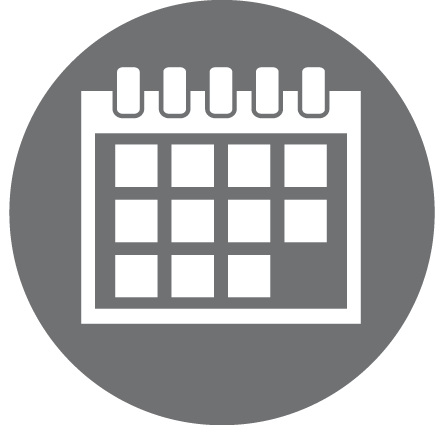 A settembre, l’export torna a crescere su base mensile, trainato dalle vendite verso i paesi extra Ue. Nella media del terzo trimestre 2022, la dinamica congiunturale è positiva sebbene in decelerazione (+2,7%, da +6,0% del secondo trimestre).Su base annua, la crescita dell’export interessa tutti i settori e quasi tutti i principali paesi partner; quella dell’import, per metà dovuta alla componente energetica, rallenta e si riporta sui livelli di aprile. Nei primi nove mesi dell’anno, il disavanzo commerciale supera i 31 miliardi, condizionato da un deficit energetico di oltre 85 miliardi; un contributo negativo deriva anche dai beni intermedi, con un deficit di quasi 19 miliardi. Sono le dinamiche in attenuazione dei prezzi dei prodotti energetici e dei beni intermedi a spiegare il rallentamento della crescita tendenziale dei prezzi all’import.PROSSIMADIFFUSIONE16 Dicembre 2022                  Il commentoA settembre, l’export torna a crescere su base mensile, trainato dalle vendite verso i paesi extra Ue. Nella media del terzo trimestre 2022, la dinamica congiunturale è positiva sebbene in decelerazione (+2,7%, da +6,0% del secondo trimestre).Su base annua, la crescita dell’export interessa tutti i settori e quasi tutti i principali paesi partner; quella dell’import, per metà dovuta alla componente energetica, rallenta e si riporta sui livelli di aprile. Nei primi nove mesi dell’anno, il disavanzo commerciale supera i 31 miliardi, condizionato da un deficit energetico di oltre 85 miliardi; un contributo negativo deriva anche dai beni intermedi, con un deficit di quasi 19 miliardi. Sono le dinamiche in attenuazione dei prezzi dei prodotti energetici e dei beni intermedi a spiegare il rallentamento della crescita tendenziale dei prezzi all’import.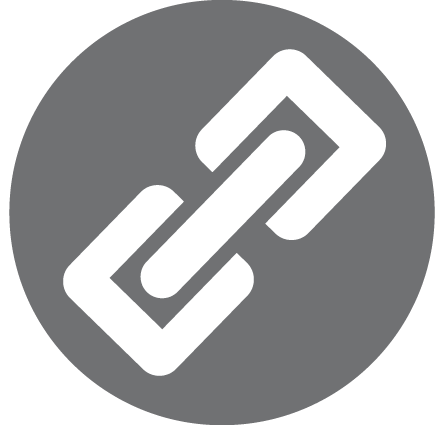                   Il commentoA settembre, l’export torna a crescere su base mensile, trainato dalle vendite verso i paesi extra Ue. Nella media del terzo trimestre 2022, la dinamica congiunturale è positiva sebbene in decelerazione (+2,7%, da +6,0% del secondo trimestre).Su base annua, la crescita dell’export interessa tutti i settori e quasi tutti i principali paesi partner; quella dell’import, per metà dovuta alla componente energetica, rallenta e si riporta sui livelli di aprile. Nei primi nove mesi dell’anno, il disavanzo commerciale supera i 31 miliardi, condizionato da un deficit energetico di oltre 85 miliardi; un contributo negativo deriva anche dai beni intermedi, con un deficit di quasi 19 miliardi. Sono le dinamiche in attenuazione dei prezzi dei prodotti energetici e dei beni intermedi a spiegare il rallentamento della crescita tendenziale dei prezzi all’import.Link utilihttp://dati.istat.it/http://www.istat.it/it/congiunturahttps://www.coeweb.istat.itESPORTAZIONIESPORTAZIONIESPORTAZIONIESPORTAZIONIESPORTAZIONIESPORTAZIONIIMPORTAZIONIIMPORTAZIONIIMPORTAZIONIIMPORTAZIONIIMPORTAZIONIIMPORTAZIONIIMPORTAZIONISALDISALDISALDIVariazionicongiunturaliVariazionicongiunturaliVariazionitendenzialiVariazionitendenzialiVariazionitendenzialiVariazionitendenzialiVariazionicongiunturaliVariazionicongiunturaliVariazionicongiunturaliVariazionicongiunturaliVariazionicongiunturaliVariazionitendenzialiVariazionitendenzialiSALDISALDISALDIDati destagionalizzatiDati destagionalizzatiDati grezziDati grezziDati grezziDati grezziDati destagionalizzatiDati destagionalizzatiDati destagionalizzatiDati grezziDati grezziDati grezziDati grezziDati grezziMilioni di euroDati grezziMilioni di euroDati grezziMilioni di euroset 22ago 22lug-set 22apr-giu 22lug-set 22apr-giu 22set 22set 21set 22set 21gen-set 22gen-set 21gen-set 22gen-set 21set 22ago 22lug-set 22apr-giu 22lug-set 22apr-giu 22set 22set 21set 22set 21gen-set 22gen-set 21gen-set 22gen-set 21set 22gen-set 22gen-set 22Paesi Ue27-2,2+2,0+2,0+17,1+21,7+21,7+21,7-4,0+3,6+3,6+25,2+25,2+26,5+26,5-1.023-2.150-2.150Paesi extra Ue27+6,0+3,5+3,5+27,2+20,5+20,5+20,5+0,6+11,6+11,6+59,0+59,0+66,3+66,3-5.431-29.237-29.237Mondo+1,6+2,7+2,7+21,6+21,1+21,1+21,1-1,7+7,5+7,5+40,4+40,4+43,5+43,5-6.454-31.387-31.387Valori medi unitari+19,0+20,3+20,3+20,3+41,0+41,0+41,8+41,8Volumi+2,1+0,7+0,7+0,7-0,5-0,5+1,2+1,2RAGGRUPPAMENTI PRINCIPALI 
DI INDUSTRIEESPORTAZIONIESPORTAZIONIESPORTAZIONIESPORTAZIONIIMPORTAZIONIIMPORTAZIONIIMPORTAZIONIIMPORTAZIONISALDISALDIRAGGRUPPAMENTI PRINCIPALI 
DI INDUSTRIEVariazioni congiunturaliVariazioni congiunturaliVariazionitendenzialiVariazionitendenzialiVariazioni congiunturaliVariazioni congiunturaliVariazionitendenzialiVariazionitendenzialiSALDISALDIRAGGRUPPAMENTI PRINCIPALI 
DI INDUSTRIEDati destagionalizzatiDati destagionalizzatiDati grezziDati grezziDati destagionalizzatiDati destagionalizzatiDati grezziDati grezziDati grezziMilioni di euroDati grezziMilioni di euroRAGGRUPPAMENTI PRINCIPALI 
DI INDUSTRIEset 22ago 22lug-set 22apr-giu 22set 22set 21gen-set 22gen-set 21set 22ago 22lug-set 22apr-giu 22set 22set 21gen-set 22gen-set 21set 22gen-set 22Beni di consumo+1,3+3,6+21,5+21,8-0,5+1,7+23,9+27,3+3.959+35.195  durevoli+4,8+0,4+17,9+16,5-0,6+0,3+4,9+12,6+1.481+12.124  non durevoli+0,6+4,2+22,3+23,0-0,5+1,9+27,0+29,6+2.478+23.071Beni strumentali+4,3+4,8+20,5+10,6-2,4+11,9+33,5+14,8+3.500+37.518Beni intermedi+1,0+0,0+19,6+23,1-6,3-0,7+18,3+34,9-1.478-18.932Energia-10,1+2,9+51,8+112,6+4,2+23,7+145,1+169,0-12.435-85.168Totale al netto dell’energia+2,1+2,7+20,6+18,7-3,5+3,1+23,8+27,1+5.982+53.781Totale+1,6+2,7+21,6+21,1-1,7+7,5+40,4+43,5-6.454-31.387PRINCIPALI AREE DI INTERSCAMBIOVALORI MEDI UNITARIVALORI MEDI UNITARIVALORI MEDI UNITARIVALORI MEDI UNITARIVOLUMIVOLUMIVOLUMIVOLUMIPRINCIPALI AREE DI INTERSCAMBIOEsportazioniEsportazioniImportazioniImportazioniEsportazioniEsportazioniImportazioniImportazioniPRINCIPALI AREE DI INTERSCAMBIOVariazioni tendenzialiVariazioni tendenzialiVariazioni tendenzialiVariazioni tendenzialiVariazioni tendenzialiVariazioni tendenzialiVariazioni tendenzialiVariazioni tendenzialiPRINCIPALI AREE DI INTERSCAMBIOset 22set 21gen-set 22gen-set 21set 22set 21gen-set 22gen-set 21set 22set 21gen-set 22gen-set 21set 22set 21gen-set 22gen-set 21Paesi Ue27+16,5+20,8+20,1+23,9+0,4+0,8+4,2+2,1Paesi extra Ue27+22,3+19,8+64,5+62,2+4,0+0,6-3,4+2,5Mondo+19,0+20,3+41,0+41,8+2,1+0,7-0,5+1,2RAGGRUPPAMENTI PRINCIPALI DI INDUSTRIEVALORI MEDI UNITARIVALORI MEDI UNITARIVALORI MEDI UNITARIVALORI MEDI UNITARIVOLUMIVOLUMIVOLUMIVOLUMIRAGGRUPPAMENTI PRINCIPALI DI INDUSTRIEEsportazioniEsportazioniImportazioniImportazioniEsportazioniEsportazioniImportazioniImportazioniRAGGRUPPAMENTI PRINCIPALI DI INDUSTRIEVariazioni tendenzialiVariazioni tendenzialiVariazioni tendenzialiVariazioni tendenzialiVariazioni tendenzialiVariazioni tendenzialiVariazioni tendenzialiVariazioni tendenzialiRAGGRUPPAMENTI PRINCIPALI DI INDUSTRIEset 22set 21gen-set 22gen-set 21set 22set 21gen-set 22gen-set 21set 22set 21gen-set 22gen-set 21set 22set 21gen-set 22gen-set 21Beni di consumo+15,6+14,8+21,8+20,5+5,2+6,1+1,7+5,6durevoli+17,0+14,3+14,8+15,4+0,8+1,9-8,6-2,4non durevoli+15,1+15,0+23,0+21,4+6,3+6,9+3,2+6,8Beni strumentali+15,5+13,6+15,4+13,1+4,4-2,6+15,7+1,5Beni intermedi+21,9+25,6+19,0+26,9-1,9-1,9-0,6+6,4Energia+54,1+79,5+144,3+158,5-1,5+18,4+0,4+4,1Totale al netto dell’energia+17,6+18,0+18,6+21,1+2,6+0,5+4,4+5,0Totale+19,0+20,3+41,0+41,8+2,1+0,7-0,5+1,2RAGGRUPPAMENTI 
PRINCIPALI DI INDUSTRIETotaleTotaleArea euroArea euroArea non euroArea non euroArea non euroRAGGRUPPAMENTI 
PRINCIPALI DI INDUSTRIEVariazionicongiunturaliVariazioniTendenzialiVariazionicongiunturaliVariazionitendenzialiVariazionicongiunturaliVariazionitendenzialiRAGGRUPPAMENTI 
PRINCIPALI DI INDUSTRIEset 22ago 22set 22set 21set 22ago 22set 22set 21set 22ago 22set 22set 21Beni di consumo+0,3+9,0+0,5+8,8+0,2+9,1  durevoli-0,1+4,8-0,2+3,20,0+5,7  non durevoli+0,4+9,7+0,5+9,5+0,1+10,1Beni strumentali+0,6+5,4+0,7+4,7+0,6+6,5Beni intermedi-0,4+14,3-0,5+14,0-0,3+14,5Energia0,0+88,4-3,1+44,2+0,4+93,3Totale al netto dell’energia+0,2+10,1+0,2+9,40,0+10,7Totale+0,1+20,3+0,1+10,5+0,1+29,9MondoMondoPaesi Ue27 Paesi Ue27 Paesi extra Ue27Paesi extra Ue27TendenzialiCongiunturaliTendenzialiCongiunturaliTendenzialiCongiunturaliSettembre 2022Settembre 2022Settembre 2022Settembre 2022Settembre 2022Settembre 2022Settembre 2022Export----+0,5+0,1Import-----3,1+0,3Agosto 2022 Agosto 2022 Agosto 2022 Agosto 2022 Agosto 2022 Agosto 2022 Agosto 2022 Export-0,4+0,4-1,2+0,7-+0,1Import-4,3+0,0-2,4+0,3--0,5MondoMondoPaesi Ue27Paesi Ue27Paesi extra Ue27Paesi extra Ue27EsportazioniImportazioniEsportazioniImportazioniEsportazioniImportazioni2021202120212021202120212021Gennaio+1,0+1,2+1,9+1,2-0,1+1,2Febbraio+1,2+1,3+2,3+1,7-0,2+0,8Marzo+0,7+1,6+1,4+2,0-0,1+1,0Aprile+0,8+1,3+1,5+1,4-0,1+1,1Maggio+0,9+1,7+1,7+1,6-0,1+1,8Giugno+1,3+2,6+2,4+3,10,0+1,9Luglio+1,3+2,6+2,7+2,7-0,1+2,4Agosto+0,8+2,9+1,7+2,3-0,1+3,7Settembre+0,8+1,7+1,5+1,3-0,1+2,1Ottobre+0,7+2,3+1,5+1,6-0,1+3,2Novembre+0,6+1,5+1,2+1,6-0,2+1,4Dicembre+0,6+0,7+1,5+0,6-0,2+0,92022202220222022202220222022Gennaio  0,0+3,0  0,0+1,1  0,0+5,0Febbraio+0,2-0,4+0,3+0,7  0,0-1,7Marzo+0,5+1,4+0,8+1,6  0,0+1,1MondoMondoPaesi Ue27Paesi Ue27Paesi extra Ue27Paesi extra Ue27EsportazioniImportazioniEsportazioniImportazioniEsportazioniImportazioni2021202120212021202120212021Gennaio+0,9+1,0+1,7+1,1-0,2+1,0Febbraio+1,2+1,2+2,4+1,7-0,2+0,8Marzo+0,9+2,2+1,9+2,8-0,1+1,3Aprile+1,5+2,1+2,9+2,4-0,1+1,6Maggio+1,2+2,6+2,4+2,4-0,2+2,8Giugno+1,6+3,4+3,1+4,1 0,0+2,5Luglio+1,5+3,1+3,0+3,2-0,1+2,9Agosto+0,9+3,9+2,0+2,8-0,1+5,3Settembre+0,9+2,0+1,7+1,6-0,2+2,9Ottobre+0,7+2,8+1,6+1,8 0,0+4,4Novembre+0,7+2,1+1,5+2,0-0,2+2,1Dicembre+0,7+1,0+1,7+0,8-0,2+1,42022202220222022202220222022Gennaio-1,2+2,6-2,3-0,1+0,2+6,3Febbraio-1,2-2,5-2,4-1,2+0,3-4,0Marzo-0,3-0,3-0,7-0,5+0,2+0,2Aprile-0,9-1,8-1,8-1,8  0,0-1,7Maggio-1,1-2,5-2,3-2,2+0,2-3,0Giugno-1,5-3,7-2,9-3,8+0,1-3,3Luglio-1,5-3,6-3,2-3,3+0,2-4,0Agosto-0,4-4,3-1,2-2,4+0,2-6,5TotaleTotaleArea euroArea euroArea non euroArea non euroTendenzialiCongiunturaliTendenzialiCongiunturaliTendenzialiCongiunturali-2,2-1,8-0,10,0-4,3-3,3RILEVAZIONIRILEVAZIONIScambi con l’estero di merciPrezzi all’importazioneFonti1) Utilizzo dati doganali e sistema Intrastat2) Elaborazioni da statistiche di base sugli Scambi con l’estero di merci3) Le stime di particolari merci sono frutto di elaborazioni ottenute integrando fonti informative diverseRilevazione direttaCampo di osservazioneTutte le merci (cfr glossario), senza restrizioni rispetto all'attività economica prevalente delle unità economiche che hanno attivato i flussi di scambi con l'estero, ad esclusione dell’oro monetario, del software personalizzato, degli strumenti di pagamento aventi corso legale e valori, delle merci destinate alla riparazione.1) Prodotti inclusi nelle sezioni da B a D della classificazione CPA (derivata dalla Nace Rev.2);2) imprese con attività economica prevalente nelle sezioni B, C, D, E, G della classificazione Ateco 2007 (derivata dalla Nace Rev.2).Periodicità di diffusione e dettaglio territoriale dei datiCadenza mensile delle stime degli indicatori a livello nazionaleCadenza mensile delle stime degli indicatori a livello nazionalePeriodo di riferimentoMese e periodo cui si riferiscono le informazioni raccolteMese e periodo cui si riferiscono le informazioni raccoltePrincipali indicatori1) Valori monetari a prezzi correnti rilevati o stimati in termini di valore statistico (Cif, Fob)2) VMU e volumi: Indici di Fisher a base mobile concatenatiIndice di Laspeyres concatenatoUNITÀTotaleArea euroArea non euroProdotti1.241963800Imprese3.6522.1962.087Prezzi10.1645.4654.699Commercio con l’esteroCommercio con l’esteroMaria Serena Causotel. +39 06 4673.6651causo@istat.itAdele Vendettitel. +39 06 4673.6342
vendetti@istat.itPrezzi all’importPrezzi all’importEmiliano Sibiotel. +39 06 4673.6028sibio@istat.itLorenzo D’Oraziotel. +39 06 4673.6281lodorazi@istat.it